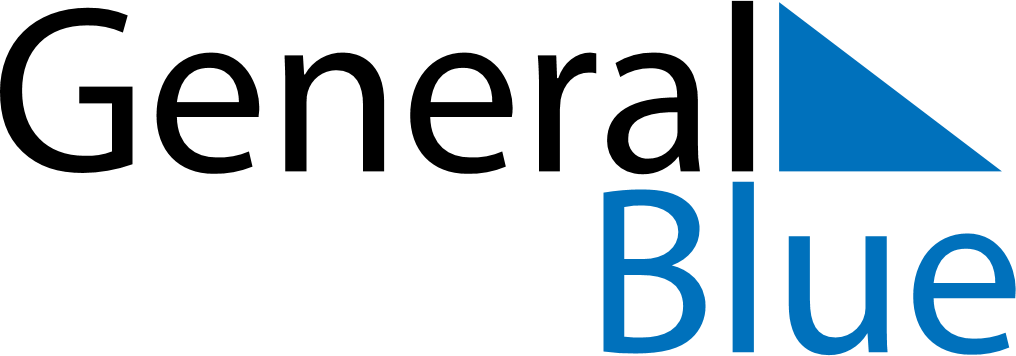 February 2019February 2019February 2019February 2019February 2019February 2019GuyanaGuyanaGuyanaGuyanaGuyanaGuyanaSundayMondayTuesdayWednesdayThursdayFridaySaturday1234567891011121314151617181920212223Republic Day2425262728NOTES